В соответствии пунктом 26 статьей 15 Федерального закона от 06.10.2003 № 131-ФЗ «Об общих принципах организации местного самоуправления в Российской Федерации», руководствуясь Планом мероприятий отдела образования и социальной политики муниципального района «Улётовский район» Забайкальского края, с целью популяризации мини-футбола, привлечения широких масс населения к занятиям физической культурой и спортом, пропаганды здорового образа жизни, возрождению спортивных традиций в муниципальном районе «Улётовский район»:1. Провести 3 апреля 2022 года спортивные соревнования по мини-футболу, посвященные памяти А.Ковалёва.2. Утвердить:- Положение о проведении спортивных соревнований по мини-футболу, посвященные памяти А.Ковалёва (приложение 1);- Состав организационного комитета по подготовке и проведению спортивных соревнований по мини-футболу, посвященные памяти А.Ковалёва (приложение 2).3. Назначить ответственное лицо за проведение спортивных соревнований ведущего специалиста отдела образования и социальной политики администрации муниципального района «Улётовский район» Забайкальского края /А.В.Гаврилова/ 4. Настоящее распоряжение официально опубликовать (обнародовать) на официальном сайте муниципального района «Улётовский район» в информационно-телекоммуникационной сети «Интернет» в разделе «Документы» - «Правовые акты администрации» - //https://uletov.75.ru/.Глава муниципального района  «Улётовский район»						 	    А.И  СинкевичПриложение 1к распоряжению администрациимуниципального района«Улётовский район»от «23» марта  2022 года № 101/нПОЛОЖЕНИЕо проведении спортивных соревнований, посвященных памяти А.КовалёваОбщие положения1.1. Спортивные соревнования по мини-футболу среди команд проводятся в рамках ежегодных соревнований приуроченных к дню памяти А.Ковалёва в муниципальном районе «Улётовский район» Забайкальского края.1.2. Настоящее положение определяет цели и задачи, порядок организации проведения спортивных соревнований, сроки проведения, содержание.2.	Цели и задачи2.1. Основными целями и задачами являются:- развитие и популяризация мини-футбола среди участников школ и  молодёжи на территории муниципального района «Улётовский район»;- пропаганда здорового образа жизни и привлечение к регулярным занятиям физической культурой и спортом;- сохранение спортивных традиций;- определение сильнейших физкультурных коллективов, команд, игроков.Сроки проведения спортивных соревнований3.1. Спортивные соревнования проводятся: 3 апреля 2022 года с.УлётыНачало соревнований 13:00 часов. 3.2. Заседания судейской коллегии в 12:30 часов. Руководство спортивных соревнований4.1. Общее руководство организацией и проведением соревнований осуществляется организационным комитетом.4.2. Ответственным лицом со стороны организаторов является ведущий специалист отдела образования и социальной политики администрации МР «Улётовский район» /А.В. Гаврилова/ тел. 8 (30238) 54-3-79.4.3. Непосредственное проведение соревнований возлагается на главную судейскую коллегию, состоящую из тренеров МУ ДО Улётовская ДЮСШ Участники спортивных соревнований5.1. К участию в соревнованиях допускаются команды,                     самоорганизованные энтузиастами и любителями данного вида спорта по возрастной группе:- 2005 года рождения и старше;- 2006 – 2007 года рождения5.2. Состав команды: 8 участников и 1 представитель (при необходимости).5.3. К соревнованиям допускаются участники прошедшие медицинский осмотр. 5.4. По прибытии на соревнования представители команд обязаны представить в мандатную комиссию командную заявку, заверенную врачом и копию паспорта. 6.	Условия проведения спортивных соревнований и определение победителей 6.1 Спортивные соревнования проводятся по действующим правилам мини-футбола между командами, где путем жребия, на судейской коллегии, команды распределяются по номерам. В соответствии с номерами команд определяется расписание игр. На поле одновременно находятся по 5 человек от каждой команды: 4 игрока и 1 вратарь6.2. Система проведения спортивных соревнований зависит от количества команд, и будет приниматься на заседании судейской коллегии, непосредственно перед спортивными соревнованиями с учетом мнения всех представителей команд: - круговая система  позволяет всем командам встретиться между собой, и тем самым, наиболее объективно выявить силы команд. - система с выбыванием, или олимпийская система - характерна тем, что по мере проведения спортивных соревнований постепенно отсеиваются проигравшие до тех пор, пока в финальной встрече не выявится победитель. При спорных моментах, решающее слово будет за Главным судьей турнира. 6.3. Победителем становится команда, набравшая наибольшее количество очков. Места команд по окончанию турнира определяются по наибольшей сумме набранных очков командами во всех встречах. С учетом системы проведения турнира начисляются очки: за победу - 3 очка; за ничью - 1 очко; за поражение - 0 очков. 6.4. В случае равенства очков у трех и более команд, победитель определяется: - по наибольшему числу побед во всех играх; - по наибольшему числу забитых мячей во всех играх; - по лучшей разнице мячей во всех играх; - по жребию. 6.5. В случае равенства очков у двух команд в группе, между ними проводится серия послематчевых пенальти. 6.6. За участие в спортивных соревнованиях незаявленного, дисквалифицированного игрока, команде засчитывается поражение. Команда снимается с соревнований. Ее результат аннулируется. 6.7. Команда, не явившаяся на игру или опоздавшая к ее началу более чем на 30 минут, снимается со спортивных соревнований. 6.8. Представители команд имеют право на предъявление протестов. При направлении протеста представитель команды обязан после окончания матча предупредить о направлении протеста главного судью матча и представителя команды-соперницы, сделать необходимую запись в протоколе матча. Мотивируемый протест подается в Оргкомитет в течение 6-ти часов после окончания матча. 6.9. Протесты, не зафиксированные в протоколе матча и поданные несвоевременно, не рассматриваются. 7.	Награждение7.1. Команда-победитель в каждой возрастной группе награждаются кубком, игроки команды медалями первой степени и грамотой. 7.2. Команды-призеры награждаются дипломами соответствующих степеней, игроки - медалями и грамотами.7.3. Организатор спортивных соревнований так же может наградить специальными призами и грамотами игроков, признанных лучшими в номинациях: "Лучший вратарь", "Лучший защитник", "Лучший нападающий". 8.	Финансирование8.1. Расходы, связанные с приездом команд и питанием участников, несет командирующая организация. 8.1 Финансирование спортивных соревнований (по награждению победителей и призеров) осуществляется из бюджета муниципального района «Улётовский район» Забайкальского края. ЗаявкиИменные заявки подавать по контактному телефону: 8(2038) 53-2-09 или duschsport@mail.ru до 31.03.2022. Приложение 2к распоряжению администрациимуниципального района«Улётовский район»от «23» марта 2022 года № 101/нСОСТАВ ОРГАНИЗАЦИОННОГО КОМИТЕТАпо подготовке и проведению спортивных соревнований, посвященных памяти А.Ковалёва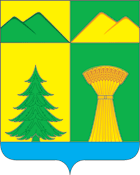 АДМИНИСТРАЦИЯ МУНИЦИПАЛЬНОГО РАЙОНА«УЛЁТОВСКИЙ РАЙОН»ЗАБАЙКАЛЬСКОГО КРАЯРАСПОРЯЖЕНИЕАДМИНИСТРАЦИЯ МУНИЦИПАЛЬНОГО РАЙОНА«УЛЁТОВСКИЙ РАЙОН»ЗАБАЙКАЛЬСКОГО КРАЯРАСПОРЯЖЕНИЕАДМИНИСТРАЦИЯ МУНИЦИПАЛЬНОГО РАЙОНА«УЛЁТОВСКИЙ РАЙОН»ЗАБАЙКАЛЬСКОГО КРАЯРАСПОРЯЖЕНИЕАДМИНИСТРАЦИЯ МУНИЦИПАЛЬНОГО РАЙОНА«УЛЁТОВСКИЙ РАЙОН»ЗАБАЙКАЛЬСКОГО КРАЯРАСПОРЯЖЕНИЕ«23» марта 2022 года«23» марта 2022 года№101/нс.УлётыО проведении спортивных соревнований по мини-футболу, посвященные памяти А.КовалёваО проведении спортивных соревнований по мини-футболу, посвященные памяти А.КовалёваО проведении спортивных соревнований по мини-футболу, посвященные памяти А.КовалёваО проведении спортивных соревнований по мини-футболу, посвященные памяти А.Ковалёва1СаранинаСветланаВикторовназаместитель главы муниципального района «Улётовский район», Забайкальского края;2КапустинаВалентинаАндреевнаведущий специалист отдела образования и социальной политики администрации МР «Улётовский район» Забайкальского края3ЗамальдиновАлексейАлександровичдиректор МУ ДО Улётовская ДЮСШ.4Гаврилова Ангелина ВладимировнаВедущий специалист отдела образования и социальной политики администрации МР «Улётовский район»